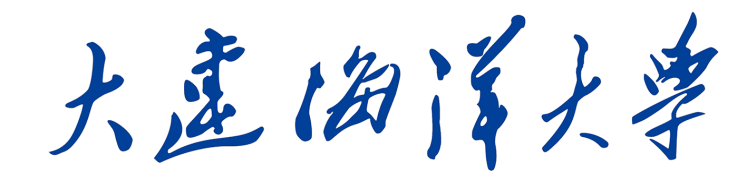 领导干部学习参考党委宣传部     2019年第十二期（总第62期）  2019年11月目  录1.习近平同志在中央政治局第十七次集体学习时的讲话精神	12.习近平：学习马克思主义基本理论是共产党人的必修课	53.光明日报评论员：把我国制度优势更好转化为国家治理效能	164.光明日报评论员：把党的领导落实到国家治理各领域各方面——二论学习贯彻党的十九届四中全会精神	205.光明日报评论员：凝聚起最广大人民智慧力量——三论学习贯彻党的十九届四中全会精神	226.光明日报评论员：坚定不移走中国特色社会主义法治道路——四论学习贯彻党的十九届四中全会精神	247.光明日报评论员：建设人民满意的服务型政府——五论学习贯彻党的十九届四中全会精神	27习近平在中央政治局第十七次集体学习时强调继续沿着党和人民开辟的正确道路前进 不断推进国家治理体系和治理能力现代化中共中央政治局9月24日下午就“新中国国家制度和法律制度的形成和发展”举行第十七次集体学习。中共中央总书记习近平在主持学习时强调，新中国成立70年来，我们党领导人民不断探索实践，逐步形成了中国特色社会主义国家制度和法律制度，为当代中国发展进步提供了根本保障，也为新时代推进国家制度和法律制度建设提供了重要经验。全党要坚定道路自信、理论自信、制度自信、文化自信，继续沿着党和人民开辟的正确道路前进，不断推进国家治理体系和治理能力现代化。　　全国人大常委会委员、宪法和法律委员会委员于志刚同志就这个问题进行了讲解，提出了意见和建议。　　习近平在主持学习时发表了讲话。他指出，再过几天，我们将迎来中华人民共和国成立70周年。安排这次中央政治局集体学习，目的是回顾新中国成立70年来党领导人民推进国家制度和法律制度建设的历程，总结成就和经验，深入思考坚持和完善中国特色社会主义制度、推进国家治理体系和治理能力现代化的重大问题。　　习近平强调，我们党自成立之日起就致力于建设人民当家作主的新社会，提出了关于未来国家制度的主张，并领导人民为之进行斗争。新中国成立后，我们党创造性地运用马克思主义国家学说，为建设社会主义国家制度进行了不懈努力，逐步确立并巩固了我们国家的国体、政体、根本政治制度、基本政治制度、基本经济制度和各方面的重要制度，中国特色社会主义制度不断完善，中国特色社会主义法律体系也不断健全。党的十八大以来，我们推进全面深化改革，中国特色社会主义制度日趋成熟定型，中国特色社会主义法治体系不断完善，为推动党和国家事业取得历史性成就、发生历史性变革发挥了重大作用。　　习近平指出，中国特色社会主义国家制度和法律制度是在长期实践探索中形成的，是人类制度文明史上的伟大创造。建立什么样的国家制度，是近代以来中国人民面临的一个历史性课题。实践证明，我们党把马克思主义基本原理同中国具体实际结合起来，在古老的东方大国建立起保证亿万人民当家作主的新型国家制度，使中国特色社会主义制度成为具有显著优越性和强大生命力的制度，保障我国创造出经济快速发展、社会长期稳定的奇迹，也为发展中国家走向现代化提供了全新选择，为人类探索建设更好社会制度贡献了中国智慧和中国方案。　　习近平强调，中国特色社会主义国家制度和法律制度，植根于中华民族5000多年文明史所积淀的深厚历史文化传统，吸收借鉴了人类制度文明有益成果，经过了长期实践检验。一是坚持党的领导的优势。70年来，正是因为始终在党的领导下，集中力量办大事，国家统一有效组织各项事业、开展各项工作，才能成功应对一系列重大风险挑战、克服无数艰难险阻，始终沿着正确方向稳步前进。二是保证人民当家作主的优势。我国国家制度深深植根于人民之中，能够有效体现人民意志、保障人民权益、激发人民创造力。三是坚持全面依法治国的优势。坚持依法治国，坚持法治国家、法治政府、法治社会一体建设，为解放和增强社会活力、促进社会公平正义、维护社会和谐稳定、确保党和国家长治久安发挥了重要作用。四是实行民主集中制的优势。在党的领导下，各国家机关是一个统一整体，既合理分工，又密切协作，既充分发扬民主，又有效进行集中。　　习近平指出，中国特色社会主义国家制度和法律制度是一套行得通、真管用、有效率的制度体系，这是我们坚定“四个自信”的一个基本依据。中国特色社会主义国家制度和法律制度需要坚持好、实施好，也需要不断完善和发展。我们要在坚持好、巩固好已经建立起来并经过实践检验的根本制度、基本制度、重要制度的前提下，坚持从我国国情出发，继续加强制度创新，加快建立健全国家治理急需的制度、满足人民日益增长的美好生活需要必备的制度。要及时总结实践中的好经验好做法，成熟的经验和做法可以上升为制度、转化为法律。　　习近平强调，制度的生命力在于执行。要强化制度执行力，加强制度执行的监督，切实把我国制度优势转化为治理效能。各级党委和政府以及领导干部要增强制度意识，善于在制度的轨道上推进各项事业。广大党员、干部要做制度执行的表率，引领全社会增强制度意识，自觉维护制度权威。习近平指出，要加强对中国特色社会主义国家制度和法律制度的理论研究，总结70年来我国制度建设的成功经验，构筑中国制度建设理论的学术体系、理论体系、话语体系，为坚定制度自信提供理论支撑。要加强制度宣传教育，特别是要加强对青少年的制度教育，讲好中国制度故事，引导人们充分认识我们已经走出了建设中国特色社会主义制度的成功之路，只要我们沿着这条道路继续前进，就一定能够实现国家治理体系和治理能力现代化。习近平：学习马克思主义基本理论是共产党人的必修课今天，十九届中央政治局举行第五次集体学习，学习内容是《共产党宣言》及其时代意义。今年是马克思诞辰200周年，也是《共产党宣言》发表170周年。党中央对纪念马克思诞辰200周年活动作出了安排， 5月上旬将召开纪念大会。在这个时间节点上，中央政治局集体学习《共产党宣言》具有十分重要的意义。学习马克思主义基本理论是共产党人的必修课。党的十八大以来，中央政治局集体学习多次以马克思主义理论为题，先后学习了历史唯物主义、辩证唯物主义、马克思主义政治经济学的基本原理和方法论。这次中央政治局集体学习《共产党宣言》，目的是通过重温经典，感悟马克思主义的真理力量，坚定马克思主义信仰，追溯马克思主义政党保持先进性和纯洁性的理论源头，提高全党运用马克思主义基本原理解决当代中国实际问题的能力和水平。在座的同志都读过《共产党宣言》，今天我们重温这一经典，依然深受教育、深受启发。结合这次学习，我谈3点认识。一、深刻认识《共产党宣言》的重大理论贡献《共产党宣言》的问世是人类思想史上的一个伟大事件。《共产党宣言》是第一次全面阐述科学社会主义原理的伟大著作，“向全世界公开说明自己的观点、自己的目的、自己的意图”，矗立起一座马克思主义精神丰碑。《共产党宣言》的重大理论贡献主要有以下几个方面。第一，深刻阐述了马克思主义的科学世界观。《共产党宣言》以透彻而鲜明的语言描述了新的世界观，即唯物史观，为人们提供了认识自然、认识人类社会的科学思想武器。在人类思想史上，唯心主义用神、人性、观念等来解释一切的世界观，曾经长期统治着人们对社会现象的认识。在马克思主义诞生以前，空想社会主义对资本主义进行了猛烈抨击，对未来社会的图景进行了勾画，但无法找到实现其社会理想的正确道路和社会力量。在《共产党宣言》中，马克思、恩格斯科学阐明了资本主义的内在矛盾和无产阶级的历史使命，揭示了社会主义代替资本主义的历史必然性；精辟论述了马克思主义政党的性质、特点、基本纲领、策略原则，划清了科学社会主义和其他形形色色社会主义流派的界限。《共产党宣言》提出的一些重要思想，比如唯物史观、阶级斗争、无产阶级历史使命、共产主义新社会、人的全面发展、世界市场等，在人类思想史上具有革命性、开创性、突破性意义。《共产党宣言》深刻揭示了奴隶社会以来的历史都是阶级斗争的历史；揭示了生产力决定生产关系，经济基础决定上层建筑，生产力和生产关系、经济基础和上层建筑的矛盾运动推动社会形态依次更替的人类社会发展一般规律；揭示了资本主义生产社会化和生产资料私人占有之间的内在矛盾；揭示了资本主义必然灭亡和共产主义必然胜利的历史规律。正如恩格斯所说:“这个原理看来很简单，但是仔细考察一下也会立即发现，这个原理的最初结论就给一切唯心主义，甚至给最隐蔽的唯心主义当头一棒。”还说“这个事实不仅对于理论，而且对于实践都是最革命的结论”。《共产党宣言》发表后，马克思、恩格斯不断发展他们的思想，最终形成了系统完备的思想理论体系。《共产党宣言》是一部科学洞见人类社会发展规律的经典著作，是一部充满斗争精神、批判精神、革命精神的经典著作，是一部秉持人民立场、为人民大众谋利益、为全人类谋解放的经典著作。马克思主义理论的科学性和革命性源于辩证唯物主义和历史唯物主义的科学世界观和方法论，为我们认识世界、改造世界提供了强大思想武器，为世界社会主义指明了正确前进方向。第二，深刻阐述了马克思主义政党的先进品格。《共产党宣言》对马克思主义政党的先进性作了深入阐述，指出共产党不是同其他工人政党相对立的特殊政党，他们没有任何同整个无产阶级的利益不同的利益。在实践方面，共产党是各国工人政党中最坚决的、始终起推动作用的部分；在理论方面，共产党胜过其余无产阶级群众的地方在于他们了解无产阶级运动的条件、进程和一般结果，在当前运动中同时代表运动的未来。马克思主义政党必须由最彻底最坚定的先进分子组成，共产党人应该是最不知疲倦、无所畏惧和可靠的先进战士。这些思想为马克思主义政党保持先进性和纯洁性提供了根本遵循。第三，深刻阐述了马克思主义政党的政治立场。《共产党宣言》毫不掩饰马克思主义政党的阶级性，旗帜鲜明站在无产阶级和广大人民一边，热情讴歌人民群众在推动历史前进中的伟大作用，把无产阶级看作先进生产力的代表者、资本主义制度的掘墓人、新社会制度的创造者，强调过去的一切运动都是少数人的或者为少数人谋利益的运动，无产阶级的运动是绝大多数人的、为绝大多数人谋利益的独立的运动。这一鲜明的政治立场，充分肯定了人民的历史主体地位，充分体现了马克思主义政党的根本性质和宗旨。第四，深刻阐述了马克思主义政党的崇高理想。《共产党宣言》确立了马克思主义政党的最高目标是实现共产主义，并把实现人的自由而全面的发展作为共产主义的本质特征。这一崇高理想站在了人类道义制高点，成为一代又一代共产党人忠贞不渝、坚强不屈的坚定信仰和不惧任何风险、战胜一切困难的精神支柱，成为马克思主义政党团结广大人民砸碎旧世界、创造新世界的精神旗帜。第五，深刻阐述了马克思主义的革命纲领。《共产党宣言》指出，工人革命的第一步就是使无产阶级上升为统治阶级，争得民主，并利用自己的政治统治，尽可能快地增加生产力的总量。《共产党宣言》还就如何发展生产力提出了具体举措，尽管其中有些具体内容今天已经不适用了，但蕴含其中的精神仍然具有积极意义。这些思想对马克思主义政党领导人民进行革命斗争、武装夺取政权，对马克思主义政党夺取政权后加强政权建设特别是执政党建设，对发展社会主义民主、发展社会生产力、推动社会全面进步等都具有重大而深远的指导意义。第六，深刻阐述了马克思主义政党的国际主义精神。《共产党宣言》对资本主义生产跨越国界、不断开拓世界市场进行了深刻分析，科学预见了物质生产和精神文化生产的世界普遍性趋势，进而指出共产主义不是一种狭隘的地域的运动，无产阶级要获得彻底解放必须解放全人类，号召全世界无产者联合起来。这为马克思主义政党胸怀全球、造福人类，共同创造美好世界提供了科学理论依据。《共产党宣言》是一个内容丰富的理论宝库，作出的理论贡献是多方面的，值得我们反复学习、深入研究，不断从中汲取思想营养。二、深刻认识《共产党宣言》对世界社会主义产生的深远影响《共产党宣言》一经问世，就在实践上推动了世界社会主义发展，深刻改变了人类历史进程。恩格斯说，《共产党宣言》是“全部社会主义文献中传播最广和最具有国际性的著作，是从西伯利亚到加利福尼亚的千百万工人公认的共同纲领”。《共产党宣言》发表后不久，欧洲就爆发了声势浩大的革命运动。1864年，国际工人协会（史称“第一国际”）成立后，在马克思领导下支持各国工人阶级开展斗争，支持被压迫民族争取民族解放的斗争。1871年爆发的巴黎公社革命，是推翻资产阶级统治、建立由人民当家作主政权的第一次伟大尝试。各国工人阶级通过斗争，取得了政治选举权、八小时工作制、劳工立法等过去不可能取得的重大胜利。1917年11月，列宁领导十月革命取得成功，在资本主义最薄弱的链条上打开了一个缺口，建立了世界上第一个社会主义国家，实现了社会主义从理论到实践的伟大飞跃。十月革命的成功证明了《共产党宣言》的真理性，让各国无产阶级革命和民族解放运动看到了希望。第二次世界大战结束后，一批国家先后走上社会主义道路，社会主义由一国发展到多国，世界社会主义力量大大增强。我们党的老一辈革命家都是受《共产党宣言》的影响而走上革命道路的。我们党的第一部党纲就是按照《共产党宣言》精神制定的。我们党开辟的新民主主义革命道路、社会主义革命道路、社会主义建设道路、中国特色社会主义道路，都是把马克思主义基本原理同中国具体实际相结合的伟大创造。中国共产党是《共产党宣言》精神的忠实传人。《共产党宣言》是近代以来最具影响力的著作。170年来，《共产党宣言》被译成200多种文字，出版数千个版本，成为世界上发行量最大的书籍之一。近20年来，西方各种机构评选“千年思想家”、“最具影响力的学者”等，马克思都名列前茅甚至高居榜首。2008年国际金融危机发生以来，世界上再度兴起“马克思热”，对《共产党宣言》、《资本论》等的研究再度成为热门。事实证明，《共产党宣言》的真理力量是永恒的，已经并将继续深刻影响世界历史进程。三、坚持《共产党宣言》的科学原理和科学精神马克思、恩格斯在世时就说过，《共产党宣言》的某些地方“可以作一些修改”或者“有不同的写法”，但它“所阐述的一般原理整个说来直到现在还是完全正确的”。《共产党宣言》虽然诞生于170年前，但其阐述的基本原理没有过时，也不会过时。我说过，“如果心里觉得不踏实，就去钻研经典著作，《共产党宣言》多看几遍”，讲的就是温故知新的道理。今天，我们重温《共产党宣言》，就是要把《共产党宣言》蕴含的科学原理和科学精神运用到统揽伟大斗争、伟大工程、伟大事业、伟大梦想的实践中去，不断谱写新时代坚持和发展中国特色社会主义新篇章。第一，矢志不渝为共产主义远大理想和中国特色社会主义共同理想而奋斗。《共产党宣言》揭示的人类社会最终走向共产主义的必然趋势，奠定了共产党人坚定理想信念、坚守精神家园的理论基础。理想信念的确立，是一种理性的选择，而不是一时的冲动，光有朴素的感情是远远不够的，还必须有深厚的理论信仰作支撑，否则一有风吹草动就会发生动摇。只要我们掌握了马克思主义基本原理，就能够深刻认识到实现共产主义是由一个一个阶段性目标逐步达成的漫长历史过程，需要若干代人接续奋斗、艰苦奋斗、不懈奋斗；就能够深刻认识到中国特色社会主义是实现中华民族伟大复兴的必由之路，也是中国共产党人带领人民追求崇高理想、开辟光明未来的成功道路。我今年年初在新进两委和省部级主要领导干部专题研讨班上讲过：“如果社会主义在中国没有取得今天的成功，如果中国共产党领导和我国社会主义制度也在苏联解体、苏共垮台、东欧剧变那场多米诺骨牌式的变化中倒塌了，或者因为其他原因失败了，那社会主义实践就可能又要长期在黑暗中徘徊了，又要像马克思所说的那样作为一个幽灵在世界上徘徊了。”由于中国特色社会主义不断成功，冷战结束后世界社会主义万马齐喑的局面得到很大程度的扭转，社会主义在同资本主义竞争中的被动局面得到很大程度的扭转，社会主义优越性得到很大程度的彰显。我们要把共产主义远大理想同中国特色社会主义共同理想统一起来、同我们正在做的事情统一起来，坚定道路自信、理论自信、制度自信、文化自信，不为任何风险所惧，不为任何干扰所惑，始终坚守共产党人的理想信念，不负共产党人的光荣称号。第二，忠实践行以人民为中心的发展思想。学习运用《共产党宣言》，就要不忘初心、牢记使命，始终把人民放在心中最高位置，更好增进人民福祉，推动人的全面发展、社会全面进步。谋划发展，要着眼于满足人民日益增长的美好生活需要，贯彻新发展理念，着力解决发展不平衡不充分的问题，提高发展质量，不断提高人民生活品质、生活品位。深化改革，要站在人民立场上处理好涉及改革的重大问题，坚决破除一切阻碍生产力发展的体制机制障碍，坚决破除一切束缚社会文明进步的思想观念，给人民带来更多获得感、幸福感、安全感。保障和改善民生，要着眼于让发展成果更多更公平惠及全体人民，既尽力而为又量力而行，促进社会公平正义，在幼有所育、学有所教、劳有所得、病有所医、老有所养、住有所居、弱有所扶上不断取得新进展，不断朝着全体人民共同富裕迈进。第三，顺应世界发展大势推动构建人类命运共同体。当前，世界多极化、经济全球化、社会信息化、文化多样化深入发展，各国相互关联、相互依存程度之深前所未有，充分印证了马克思、恩格斯在《共产党宣言》中所作的科学预见。每个国家都有发展权利，同时都应该在更加广阔的层面考虑自身利益，不能以损害其他国家利益为代价。实行单边主义、保护主义，不符合人类社会发展规律。我们要坚定不移维护和发展我国发展利益，同时要坚定不移扩大对外开放，推动国际社会共担时代责任，合作应对经济全球化带来的挑战，推动经济全球化朝着更加开放、包容、普惠、平衡、共赢的方向发展，让不同国家、不同阶层、不同人群共享经济全球化带来的机遇。第四，按照新时代新要求加强党的建设。《共产党宣言》为马克思主义建党学说奠定了理论基础。党的十八大以来，我们对坚持党的领导不仅在理论上有了新认识，而且在实践中有了新探索，完善了党对一切工作领导的体制机制。我们要把坚持党的领导贯彻和体现到改革发展稳定、内政外交国防、治党治国治军各个领域各个方面，确保党始终总揽全局、协调各方。党要领导人民推进伟大社会革命、实现民族伟大复兴，就必须发扬自我革命精神，深入推进全面从严治党的决心不能动摇、要求不能降低、力度不能减弱。要认真贯彻落实党的十九大提出的新时代党的建设总要求和重大部署，在整体推进党的各项建设的同时，重点解决党内出现的新问题，着力解决好人民群众反映强烈的形式主义、官僚主义问题，一些干部不敢为、不愿为、不会为的问题，一些基层党的建设弱化、虚化、边缘化的问题，等等，确保我们党永葆马克思主义政党本色、永远走在时代前列、永远做中国人民和中华民族的主心骨。第五，不断开辟马克思主义中国化新境界。与时代同步伐，与人民共命运，关注和回答时代和实践提出的重大课题，是马克思主义永葆生机活力的奥妙所在。《共产党宣言》所阐述的一般原理整个说来是正确的，但不能要求《共产党宣言》对170年后人类社会发展提出的所有具体问题都提供现成答案。我们要以科学的态度对待科学，以真理的精神追求真理，不断赋予马克思主义以新的时代内涵。我们要洞察时代风云，把握时代大势，站在人类发展前沿，积极探索关系人类前途命运的重大问题，为应对当今世界面临的全球性挑战、解决人类面临的共性问题贡献中国智慧、中国方案。要紧密联系亿万群众的创造性实践，尊重人民群众的主体地位和首创精神，作出新概括、获得新认识、形成新成果。要坚持问题导向，聚焦我国改革开放和社会主义现代化建设面临的重大现实问题、全局性战略问题、人民群众关心关注的热点难点问题，为解决问题提供新理念、新思路、新办法。要吸收人类创造的一切优秀文化成果，不断深化对共产党执政规律、社会主义建设规律、人类社会发展规律的认识，发展21世纪马克思主义、当代中国马克思主义，续写马克思主义中国化新篇章。第六，加强对马克思主义经典著作的学习研究。广大党员、干部特别是高级干部要学好用好《共产党宣言》等马克思主义经典著作，坚持学以致用、用以促学，原原本本学，熟读精思、学深悟透，熟练掌握马克思主义立场、观点、方法，不断提高马克思主义理论素养。要加大经典著作编译力度，坚持既出成果又出人才，培养一支新时代马克思主义经典著作编译骨干队伍。要深化经典著作研究阐释，推进经典著作宣传普及，不断推出群众喜闻乐见、贴近大众生活的形式多样的理论宣传作品，让理论为亿万人民所了解所接受，画出最大的思想同心圆。再过30年，也就是到2048年《共产党宣言》发表200周年之时，正是我们全面建成社会主义现代化强国、实现中华民族伟大复兴之际。届时，中国共产党人和中国人民将以自己的壮举进一步证明马克思主义的科学性、真理性、预见性，让我们以实际行动迎接这个伟大时刻的到来吧!（这是习近平总书记2018年4月23日在十九届中央政治局第五次集体学习时的讲话。）把我国制度优势更好转化为国家治理效能光明日报评论员金秋十月，万众瞩目的中国共产党第十九届中央委员会第四次全体会议在北京举行。全会审议通过了《中共中央关于坚持和完善中国特色社会主义制度、推进国家治理体系和治理能力现代化若干重大问题的决定》，总结了70年来中国特色社会主义制度建设的成功经验，构筑了中国制度建设理论的学术体系、理论体系、话语体系，为坚定制度自信提供了强大的理论支撑，开辟了国家治理现代化新境界。我们要认真学习领会十九届四中全会精神，扎实贯彻决议的各项内容，坚决落实决议提出的各项措施，把坚持和完善中国特色社会主义制度、推进国家治理体系和治理能力现代化的工作推向前进。十九届四中全会决议正式提出了国家治理体系和治理能力现代化若干重大问题。这些若干重大问题的提出，是党的十八大以来，以习近平同志为核心的党中央对加快推进社会治理现代化作出一系列重要部署取得显著成效的重要标志。国家治理体系是在党领导下管理国家的制度体系，包括经济、政治、文化、社会、生态文明、军事、外事等各领域体制机制、法律法规安排，也就是一整套紧密相连、相互协调的国家制度。因此，坚持以习近平新时代中国特色社会主义思想为指导，推进社会治理理念现代化、社会治理工作布局现代化、社会治理体制现代化、社会治理方式现代化、社会治理能力现代化，使社会治理体系基本健全、社会治理能力明显提升、社会风险有效化解、社会生态得到优化，确保平安中国建设不断取得重大进展，切实增强人民群众的获得感幸福感安全感，是坚持和完善中国特色社会主义制度、推进国家治理体系和治理能力现代化的必由之路。中国特色社会主义制度是党和人民在长期实践探索中形成的科学制度体系，我国国家治理一切工作和活动都依照中国特色社会主义制度展开，我国国家治理体系和治理能力是中国特色社会主义制度及其执行能力的集中体现。一个国家选择什么样的治理体系，是由这个国家的历史传承、文化传统、经济社会发展水平决定的，是由这个国家的人民决定的。社会主义制度为国家治理体系和治理能力规定了根本方向，我们的方向就是中国特色社会主义道路。在根本方向指引下推进国家治理体系和治理能力现代化，是坚持和完善中国特色社会主义制度的重要方面。新中国成立70年来，特别是党的十八大以来，我们党领导人民不断探索实践，逐步形成了中国特色社会主义国家制度和法律制度，为当代中国发展进步提供了根本保障，也为新时代推进国家制度和法律制度建设提供了重要经验。这些经验是推进国家治理体系和治理能力现代化的基础，是全党和全国各族人民坚定道路自信、理论自信、制度自信、文化自信的基本依据，是继续沿着党和人民开辟的正确道路前进的根本保证。党的十八届三中全会提出，把完善和发展中国特色社会主义制度、推进国家治理体系和治理能力现代化作为全面深化改革的总目标，对新时代全面深化改革作出顶层设计。6年来，我们党坚定不移全面深化改革，在经济、政治、文化、社会、生态文明、军事、外事等各项工作中勠力推进，开辟了国家治理现代化新境界。这是党和国家事业发生历史性变革的重要体现，也是党和国家事业发生历史性变革的重要保证。党的十九大报告指出，中国特色社会主义最本质的特征是中国共产党领导，中国特色社会主义制度的最大优势是中国共产党领导。推进国家治理体系和治理能力现代化，就是要确保经济社会持续健康发展，不断增强群众获得感，在风云变幻中彰显中国特色社会主义的制度优势。推进国家治理体系和治理能力现代化，我们有着显著优势。这个优势就是坚持党的集中统一领导，坚持党的科学理论，保持政治稳定，确保国家始终沿着社会主义方向前进。在新的历史条件下，推进国家治理体系和治理能力现代化，就是要在坚持中国特色社会主义基本制度体系的基础上，改革一切不利于实现中国特色社会主义制度体系效能的体制机制，创造有利于解决发展过程中出现问题的新的体制机制，促进中国特色社会主义制度的完善和发展。为此，十九届四中全会提出了14个方面的问题，从坚持和完善中国特色社会主义制度、推进国家治理体系和治理能力现代化的总体目标；坚持和完善党的领导制度体系，提高党科学执政、民主执政、依法执政水平；坚持和完善人民当家作主制度体系，发展社会主义民主政治；坚持和完善中国特色社会主义法治体系，提高党依法治国、依法执政能力；坚持和完善中国特色社会主义行政体制，构建职责明确、依法行政的政府治理体系；坚持和完善社会主义基本经济制度，推动经济高质量发展；坚持和完善繁荣发展社会主义先进文化的制度，巩固全体人民团结奋斗的共同思想基础；坚持和完善统筹城乡的民生保障制度，满足人民日益增长的美好生活需要；坚持和完善共建共治共享的社会治理制度，保持社会稳定、维护国家安全；坚持和完善生态文明制度体系，促进人与自然和谐共生；坚持和完善党对人民军队的绝对领导制度，确保人民军队忠实履行新时代使命任务；坚持和完善“一国两制”制度体系，推进祖国和平统一；坚持和完善独立自主的和平外交政策，推动构建人类命运共同体；坚持和完善党和国家监督体系，强化对权力运行的制约和监督等各个方面，全面总结了坚持和完善中国特色社会主义制度、推进国家治理体系和治理能力现代化的内容，规划了推进国家治理体系和治理能力现代化的标准和实现路径。坚持和完善中国特色社会主义制度、推进国家治理体系和治理能力现代化，是全党的一项重大战略任务。我们要坚持以马克思列宁主义、毛泽东思想、邓小平理论、“三个代表”重要思想、科学发展观、习近平新时代中国特色社会主义思想为指导，“不忘初心、牢记使命”，增强“四个意识”，坚定“四个自信”，做到“两个维护”，统筹推进“五位一体”总体布局，协调推进“四个全面”战略布局，把我国制度优势更好转化为国家治理效能，为实现“两个一百年”奋斗目标、实现中华民族伟大复兴的中国梦而努力奋斗！把党的领导落实到国家治理各领域各方面——二论学习贯彻党的十九届四中全会精神光明日报评论员中国共产党第十九届中央委员会第四次全体会议胜利闭幕。大会吹响了进一步坚定信心，保持定力，锐意进取，开拓创新的号角，通过了完善和发展我国国家制度和治理体系的纲领性文件，回答了“坚持和巩固什么、完善和发展什么”这个重大政治问题，进一步明确了坚持和完善中国特色社会主义制度、推进国家治理体系和治理能力现代化这一项重大战略任务。事在四方，要在中央。党的十八大以来，以习近平同志为核心的党中央在深入推进改革开放、坚持和发展中国特色社会主义过程中，提出和实施了一系列治国理政新理念新思想新战略。在国家治理体系和治理能力现代化的四梁八柱中，党的领导居于顶梁柱的位置。党的十九届四中全会指出了我国国家制度和国家治理体系的13个方面的显著优势，坚持党的集中统一领导是我们制度的根本优势。只有坚持党的科学理论，保持政治稳定，方能确保国家始终沿着社会主义方向前进。确立和维护无产阶级政党的领导核心，始终是马克思主义建党学说的一个基本观点。我们必须不断坚持和完善党的领导制度体系，提高党科学执政、民主执政、依法执政水平。习近平总书记在党的十九大报告中指出，“中国特色社会主义最本质的特征是中国共产党领导，中国特色社会主义制度的最大优势是中国共产党领导，党是最高政治领导力量”。也正如邓小平同志所说“中国由共产党领导，中国社会主义现代化建设事业由共产党领导，这个原则是不能动摇的；动摇了中国就要倒退到分裂和混乱，就不可能实现现代化”。这些重要理论揭示了党的领导与中国特色社会主义的内在逻辑统一关系。办好中国的事情，关键在党，党的领导是历史和人民的选择。党政军民学、东西南北中，党是领导一切的，这就要求我们坚决维护党中央权威，健全总揽全局、协调各方的党的领导制度体系，把党的领导落实到国家治理各领域各方面各环节。加强党对一切工作的领导，这一要求并不是空洞、抽象的，要落实到改革发展稳定、内政外交国防、治党治国治军等各领域各方面各环节。要治理好近14亿人的大国、9000多万党员的大党，必须要保证党的团结和集中统一，坚决做到“两个维护”。党的领导既是理论问题，也是实践问题。站在新的起点上，“坚持和完善中国特色社会主义制度、推进国家治理体系和治理能力现代化”不仅是一项重要的战略任务，更是一个需要全党全国人民努力践行的实践课题。让我们更加紧密地团结在以习近平同志为核心的党中央周围，增强“四个意识”，坚定“四个自信”，做到“两个维护”，不忘初心、牢记使命，为坚持和完善中国特色社会主义制度、推进国家治理体系和治理能力现代化，实现“两个一百年”奋斗目标、实现中华民族伟大复兴的中国梦而努力奋斗。凝聚起最广大人民智慧力量——三论学习贯彻党的十九届四中全会精神光明日报评论员党的十九届四中全会提出，坚持和完善人民当家作主制度体系，发展社会主义民主政治。人民当家作主是社会主义民主政治的本质特征，是我国社会主义民主政治伟大实践的组成部分。我国《宪法》规定：“中华人民共和国的一切权力属于人民。”以国家的根本大法形式确认人民当家作主，正是为了坚持人民主体地位，坚定不移走中国特色社会主义政治发展道路，确保人民依法通过各种途径和形式管理国家事务，管理经济文化事业，管理社会事务。当今世界正在经历百年未有之大变局，实现中华民族伟大复兴正处于关键时期，国家治理面临复杂多变形势。越是接近目标，越是形势复杂，越是任务艰巨，越要发挥中国共产党领导的政治优势和中国特色社会主义的制度优势。我们必须在坚持和完善中国特色社会主义制度，坚持和完善人民当家作主制度体系，发展社会主义民主政治，推进国家治理体系和治理能力现代化上下更大功夫。人民民主是社会主义的生命。没有民主就没有社会主义，就没有社会主义的现代化，就没有中华民族伟大复兴。中国特色社会主义进入了新时代，推进国家治理体系和治理能力现代化，我们必须坚持国家一切权力属于人民，坚持人民主体地位，支持和保证人民通过人民代表大会行使国家权力。要扩大人民民主，健全民主制度，丰富民主形式，拓宽民主渠道，从各层次各领域扩大公民有序政治参与，发展更加广泛、更加充分、更加健全的人民民主。国家各项工作都要贯彻党的群众路线，密切同人民群众的联系，倾听人民呼声，回应人民期待，不断解决好人民最关心最直接最现实的利益问题，凝聚起最广大人民智慧和力量。我们要坚持和完善人民代表大会制度这一根本政治制度，坚持和完善中国共产党领导的多党合作和政治协商制度，巩固和发展最广泛的爱国统一战线，坚持和完善民族区域自治制度，健全充满活力的基层群众自治制度。20世纪末期，有国外学者曾预言，西式民主制度是“人类政府的最后形式”，今天看来，这个观点不值一驳。与此形成鲜明对比的是，中国特色社会主义民主政治“风景这边独好”，中国特色社会主义制度焕发出强大生命力。我国国家治理体系和治理能力是中国特色社会主义制度及其执行能力的集中体现，这一切都离不开人民当家作主。坚定不移走中国特色社会主义法治道路——四论学习贯彻党的十九届四中全会精神光明日报评论员法治是国家发展的重要保障，治国理政须臾离不开法治。中国共产党第十九届中央委员会第四次全体会议提出，要坚持和完善中国特色社会主义法治体系，提高党依法治国、依法执政能力。在全面建设社会主义现代化国家的新征程上，我们要更好发挥法治固根本、稳预期、利长远的保障作用，不断提升国家治理体系和治理能力现代化水平。法者，治之端也。新中国成立70年的历史，记录了中国特色社会主义法治体系的开创、形成和完善过程，绘就了法治中国建设的宏大画卷。从1949年通过《共同纲领》确立新中国基本制度和政策开始，到1978年党的十一届三中全会提出必须加强社会主义法制，再到1997年党的十五大首次提出依法治国基本方略、建设社会主义法治国家，我们党带领人民在实行依法治国的道路上进行了艰辛探索、取得了重要进展。党的十八大以来，以习近平同志为核心的党中央高度重视法治中国建设，提出全面依法治国，把全面依法治国纳入“四个全面”战略布局，为国家安定、社会和谐、经济繁荣、人民幸福提供了坚实保障，为实现全面建成小康社会战略目标提供了有力支撑。夫法者，天下之准绳也。中国特色社会主义进入新时代，对依法治国提出了新要求，我们必须要进一步坚持和完善中国特色社会主义法治体系，不断提升依法治国、依法执政、依法行政能力，一体建设法治国家、法治政府、法治社会，统筹推进科学立法、严格执法、公正司法、全民守法方针，把法治体系这一国家治理体系的骨干工程建设好。坚持加强党对依法治国的领导是根本。中国特色社会主义最本质的特征是中国共产党领导，社会主义法治最根本的保证也是党的领导。观照历史与现实，纵览世界范围内法治实践，可以看到，政治与法治是有机统一的，政治是法治的保障，法治无法脱离政治。作为中国人民最忠实的代言人，我们党确保了法治充分体现人民的意志，法治建设方向要为了人民、依靠人民、造福人民、保护人民。同样，依法执政也宣示了党自身必须在宪法法律范围内活动，领导干部这个“关键少数”必须带头尊崇法治、捍卫法治，提高运用法治思维和法治方法深化改革、推动发展、化解矛盾、维护稳定的能力。奉法者强则国强，奉法者弱则国弱。接下来，我们要着重健全保证宪法全面实施的体制机制，完善立法体制机制，健全社会公平正义法治保障制度，加强对法律实施的监督。党的十九大明确了到2035年，法治国家、法治政府、法治社会要基本建成。这是一场深刻的社会变革，意味着我们要积极填补空白、抓好薄弱环节。习近平总书记指出，“人民群众对执法乱作为、不作为以及司法不公的意见比较集中，这要成为我们厉行法治的聚焦点和发力点。”从法制到法治的升级，核心之一在于高效实施体系、严密监督体系、有力保障体系的建立，这是制度得以发挥实际效用的手段，是治理能力的实际支撑，是提升人民群众获得感幸福感安全感的关键。在新中国成立70周年之际、“两个一百年”奋斗目标的历史交汇点上，我们必须坚定不移走中国特色社会主义法治道路，全面推进依法治国，建设中国特色社会主义法治体系，不断提升国家治理体系和治理能力现代化水平，为实现中华民族伟大复兴中国梦提供坚实的法治保障。建设人民满意的服务型政府——五论学习贯彻党的十九届四中全会精神光明日报评论员“国家行政管理承担着按照党和国家决策部署推动经济社会发展、管理社会事务、服务人民群众的重大职责。必须坚持一切行政机关为人民服务、对人民负责、受人民监督，创新行政方式，提高行政效能，建设人民满意的服务型政府。”中国共产党第十九届中央委员会第四次全体会议提出，要坚持和完善中国特色社会主义行政体制，构建职责明确、依法行政的政府治理体系。行政体制改革是经济体制改革和政治体制改革的重要内容，必须随着改革开放和社会主义现代化建设发展不断推进。转变政府职能是深化行政体制改革的核心，实质上要解决的是政府应该做什么、不应该做什么，重点是政府、市场、社会的关系，即哪些事应该由市场、社会、政府各自分担，哪些事应该由三者共同承担。改革开放以来，我国经济社会制度发生了巨大变迁，行政管理体制也经历了全面变革。40年来，经过若干次规模较大的改革和各种局部调整，具有中国特色、与社会主义市场经济相匹配的行政管理体制逐步形成。然而，我们也要看到改革已经进入深水区，有许多问题需要进一步研究和改革。相比我国经济社会发展要求，相比人民群众期待，相比当今世界日趋激烈的国际竞争，相比实现国家长治久安，我们的行政体制还有许多不足，有亟待改进的地方。十九大报告指出，转变政府职能，深化简政放权，创新监管方式，增强政府公信力和执行力，建设人民满意的服务型政府。转变政府职能，关键是要明确往哪里转、怎么转。该放给市场和社会的权一定要放足、放到位，该政府管的事一定要管好、管到位，坚决扭转政府职能错位、越位、缺位现象。深化行政审批制度改革，推进简政放权，深化权力清单、责任清单管理，同时要强化事中事后监管。转变政府职能，要做到依法行政。要发挥法治对转变政府职能的引导和规范作用，既要重视通过制定新的法律法规来固定转变政府职能已经取得的成果，引导和推动转变政府职能的下一步工作，又要重视通过修改或废止不合适的现行法律法规为转变政府职能扫除障碍。只有让人民监督权力、让权力在阳光下运行，才能更好把政府职能转变过来。不论政府职能怎么转，为人民服务的宗旨不能变。要坚持以人为本、执政为民，接地气、通下情，想群众所想，急群众所急，解群众所忧，在服务中实施管理，在管理中实现服务。与此同时，要加强公务员队伍建设和政风建设，改进工作方式，转变工作作风，改变门难进、脸难看、事难办现象，纠正老爷作风、衙门习气，杜绝吃拿卡要那一套，提高工作效率和服务水平，提高政府公信力和执行力。